Reference: 	<<DRAFT>>Enquiries:	Isuru ThilakaratnePhone:		1300 322 322<< Property Owner Name >><< Street Number and Name >><< Suburb  VIC  Post Code>>Re: Local Area Traffic Management Study7 June 2021Dear Sir / MadamMCCORMICKS PRECINCT LOCAL AREA TRAFFIC MANAGEMENT STUDYSTUDY UPDATE AND RESIDENT CONSULTATIONI write to advise you of the progress of the McCormicks Precinct Local Area Traffic Management (LATM) Study. A letter was sent in December 2020 notifying all residents in the precinct of the project. The letter also advised how the community can provide input, and Council sincerely thanks all those who have done so to date. Frankston City Council have been working closely with Ratio Consultants, the Resident Traffic Committee, local schools, and the community to develop a draft LATM Plan for the study area. The information collected through a variety of community engagement activities earlier this year, as well as an extensive data collection program, were utilised to identify key traffic issues and potential solutions. Draft Recommended LATM PlanThe recommended traffic treatments have been considered on an area wide basis to ensure that treatments don’t adversely impact on adjacent streets. The objectives of the LATM plan are to:Reduce the incidence, severity and potential for vehicle and pedestrian crashes;Improve the safety of local intersections;Improve the safety of local streets by reducing traffic speeds;Discourage non-local through traffic from using lower order residential streets;Develop a proposal that addresses traffic concerns raised by the community, while maintaining adequate levels of accessibility for local residents, local businesses and emergency services; andMaximise the safety benefits with the available funding, with priority given to reported crash locations and those streets with the greatest level of community concern.Attached is the draft recommended LATM Plan and Information Sheet that summarises the traffic issues identified in the precinct, along with the proposed treatments to address these.Community ParticipationCommunity participation is essential to help finalise the recommended LATM plan. All community members are strongly encouraged to get involved in one of the following ways:Review the provided draft LATM plan and accompanying information sheet. Provide your feedback and input via Social Pinpoint, a location based interactive mapping tool (available on both PC and mobile) prior to Friday 30 July 2021 via the link here: https://frankston.mysocialpinpoint.com/mccormickslatm (or use the QR code below).Complete the survey questionnaire online via Social Pinpoint, or complete the hard copy and return to Council’s Engineering Services Department by Friday 30 July 2021. ‘Reply Paid’ envelope is enclosed, or scan and email to EngServices@frankston.vic.gov.au.Attend one of the two Community Drop-in Sessions, to be held virtually from 2pm-4pm, and 5pm-7pm on Thursday 22th July 2021. Join the virtual drop in sessions via the link here: https://frankston.mysocialpinpoint.com/mccormickslatm/drop-in/At the drop-in sessions, attendees will have the opportunity to ask questions about the draft LATM Plan and provide further input into the plan.Following the consultation period, all responses will be collated and used to prepare the final LATM Plan. A report on the McCormicks Precinct LATM Study will be presented to Council for consideration at its Council meeting on Monday 20 September 2021 along with the final LATM Plan. Prior to the Council meeting, you may request the opportunity to make a submission to Council in relation to the matter if you wish to do so.Should you have any queries or require further information in relation to the above, please contact Ben Krastins, Transport Engineer at Ratio Consultants on (03) 9329 3111, or Isuru Thilakaratne, Strategic Infrastructure Engineer at Frankston City Council on 1300 322 322.Yours faithfullyDouglass DickinsMANAGER ENGINEERING SERVICES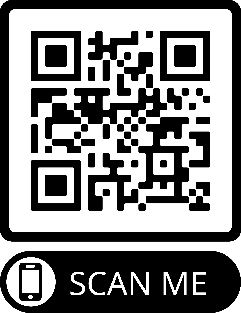 